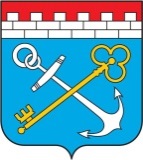 АДМИНИСТРАЦИЯ ЛЕНИНГРАДСКОЙ ОБЛАСТИКОМИТЕТ ЛЕНИНГРАДСКОЙ ОБЛАСТИПО ОБРАЩЕНИЮ С ОТХОДАМИПРИКАЗ____________________                       № __________Об утверждении Территориальной схемы обращения с отходами, 
в том числе с твердыми коммунальными отходамиВ целях реализации статьи 13.3 Федерального закона от 24 июня 1998 года                         № 89-ФЗ «Об отходах производства и потребления», на основании пункта 2.1.21 положения о Комитете Ленинградской области по обращению с отходами, утвержденного постановлением Правительства Ленинградской области 
от 08 июля 2020 года № 490, ПРИКАЗЫВАЮ:1. Утвердить территориальную схему обращения с отходами, в том числе 
с твердыми коммунальными отходами.2. Опубликовать территориальную схему обращения с отходами, в том числе 
с твердыми коммунальными отходами, для всеобщего и бесплатного доступа 
на странице Комитета Ленинградской области по обращению с отходами официального сайта Администрации Ленинградской области в информационно-телекоммуникационной сети «Интернет» (www.lenobl.ru).4. Признать утратившим силу приказ Управления Ленинградской области 
по организации и контролю деятельности по обращению с отходами  от 22 июля 2019 года № 5 «Об утверждении территориальной схемы обращения с отходами, 
в том числе с твердыми коммунальными отходами».5. Контроль за исполнением настоящего приказа оставляю за собой.Председатель КомитетаЛенинградской областипо обращению с отходамиА.Н. Кузнецова